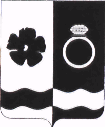 СОВЕТ ПРИВОЛЖСКОГО МУНИЦИПАЛЬНОГО РАЙОНАРЕШЕНИЕг. ПриволжскО согласовании передачи муниципального имущества, находящегося в оперативном управлении МКДОУ д/с №1 «Сказка» г. Приволжска, в безвозмездное пользование ОБУЗ Приволжской ЦРБРуководствуясь Федеральным законом от 06.10.2003 №131-ФЗ «Об общих принципах организации местного самоуправления в Российской Федерации», ст. 17.1 Федерального закона от 26.07.2006 №135-ФЗ «О защите конкуренции», Уставом Приволжского муниципального района, в соответствии с Положением о порядке управления и распоряжения муниципальным имуществом Приволжского муниципального района Ивановской области, утвержденным решением Совета Приволжского муниципального района от 22.11.2011 №119, Совет Приволжского муниципального района РЕШИЛ:1. Согласовать передачу муниципального имущества, находящегося в оперативном управлении МКДОУ д/с №1 «Сказка» г. Приволжска, согласно приложениям №1 и №2 к настоящему решению, в безвозмездное пользование ОБУЗ Приволжской ЦРБ.2. МКДОУ д/с №1 «Сказка» г. Приволжска и ОБУЗ Приволжской ЦРБ заключить договор безвозмездного пользования муниципального имущества, указанного в приложении к настоящему решению и предоставить его в администрацию Приволжского муниципального района.3. Настоящее решение вступает в силу со дня официального опубликования в информационном бюллетене «Вестник Совета и администрации Приволжского муниципального района».Председатель Совета Приволжского муниципального района                                                        С.И.ЛесныхГлава Приволжского муниципального района                                                 И.В. МельниковаПриложение №1к Решению Совета Приволжского муниципального районаот 27.10.2022 № 71ПЕРЕЧЕНЬ имущества, передаваемого в безвозмездное пользование ОБУЗ Приволжской ЦРБ, закрепленного на праве оперативного управления за МКДОУ д/с №1 «Сказка» г. ПриволжскаПриложение №2к Решению Совета Приволжского муниципального районаот 27.10.2022 № 71ПЕРЕЧЕНЬ имущества, передаваемого в безвозмездное пользование ОБУЗ Приволжской ЦРБ, закрепленного на праве оперативного управления за МКДОУ д/с №1 «Сказка» г. Приволжскаот«27»102022 №71№Наименование имуществаМесто нахождения имуществаПлощадьБалансовая стоимость/рубОстаточная стоимость/руб1Медицинский кабинет (№14)Ивановская область, г. Приволжск, ул. Коминтерновская, д.2010,060 610,800,002Процедурный кабинет (№17)Ивановская область, г. Приволжск, ул. Коминтерновская, д.208,054 549,700,003Изолятор (№12)Ивановская область, г. Приволжск, ул. Коминтерновская, д.207,042 427,600,004Санитарный узел (№15)Ивановская область, г. Приволжск, ул. Коминтерновская, д.202,414 546,600,005Коридор (№10)Ивановская область, г. Приволжск, ул. Коминтерновская, д.203,219 395,500,00Итого:191 530,200,00№Наименование имуществаКоличествоИнвентарный номерМесто нахождения имуществаБалансовая стоимость/рубОстаточная стоимость/руб1Медицинский столик23-М №10-11Ивановская область, г. Приволжск, ул. Коминтерновская, д.202 450,000,002Сумка холодильник13-М №14Ивановская область, г. Приволжск, ул. Коминтерновская, д.207 200,000,003Весы медицинские13-М №19Ивановская область, г. Приволжск, ул. Коминтерновская, д.208 750,000,004Ростомер13-М №20Ивановская область, г. Приволжск, ул. Коминтерновская, д.202 500,000,005Сфигмоманометр23-М №23Ивановская область, г. Приволжск, ул. Коминтерновская, д.20244,000,006Облучатель бактерицидный23-М №26Ивановская область, г. Приволжск, ул. Коминтерновская, д.20 2 500,000,00Итого923 644,000,00